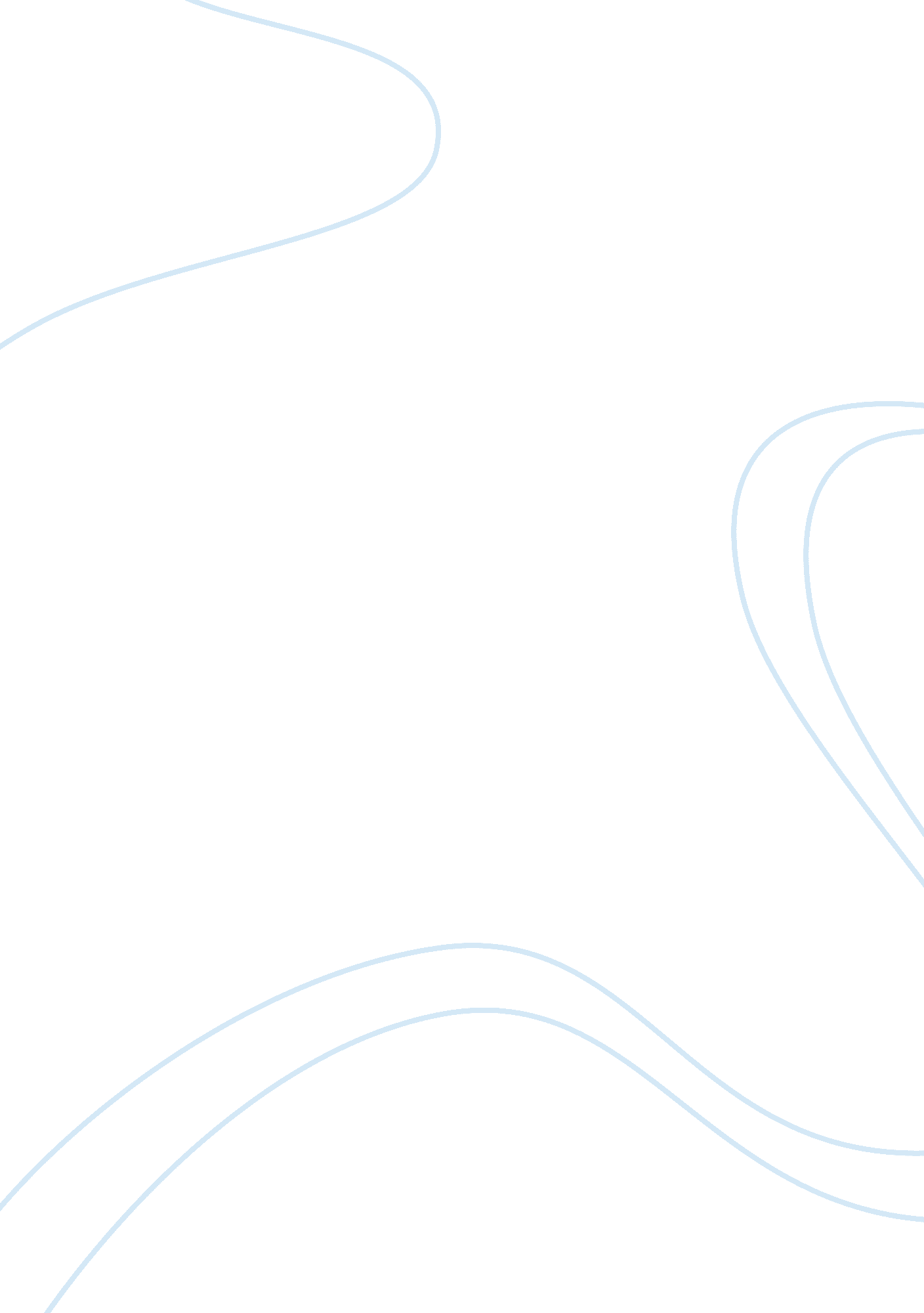 School elections speech essay sample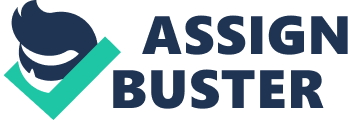 I am Suraj Thomas and I am running for school vice-captain. 
I have spent all my primary years attending Gomathy and have enjoyed every moment of it. I would like to become the new school vice-captain of Gomathy to ensure that this school stays as great as it is for at least two more years that I am attending this school and many years after I leave. I would therefore also try my very best to make it even better. I also think that I would make a good school vice-captain because I will be responsible, organized, and thoughtful, enjoy helping people and a good team worker. I will stride to follow all school characteristics, Honesty, Responsibility, Consideration, Co-operation and Respect and of course follow all school rules. I will also gladly listen to everyone’s ideas and try my best to enforce them. As there are new students constantly coming to this school throughout the year I know that they can be shy and uncertain about things or simply don’t know where things are so I would gladly greet and show them around the school to ensure that they never get lost and can make plenty of friends. I will also happily be anyone’s friend, whether they are new or old to this school. Some of you may think leadership is simple, just a piece of cake and anyone can do it. But, leadership is much more and it’s much harder. As Gandhi once said: “ I suppose leadership at one time meant muscles; but today it means getting along with people.” Leadership is not always fun, it can be hard work and you must be devoted at all times, though sometimes there are fun things that come with leadership. I will devote myself to this job and work even harder than ever before if I am elected school vice-captain. I will also ensure that I try my best to keep my promise to make this school better and enforce all my ideas and yours. I can and will accept all the possibilities, consequences and circumstances that come with being a school vice-captain. As much as I would love to be school vice-captain I know that there is lots of competition and that really it is up to you to choose your next school captains and school vice-captains. So please vote for me if you think I deserve this position the most. Thank you very much for taking the time to listen to my speech and good luck to everyone running for elections today. 